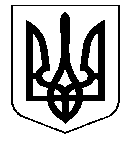                                                 УКРАЇНА                                               проєкт  НОСІВСЬКА  МІСЬКА  РАДАНОСІВСЬКОГО  РАЙОНУ  ЧЕРНІГІВСЬКОЇ  ОБЛАСТІВИКОНАВЧИЙ  КОМІТЕТР І Ш Е Н Н Я    листопада  2019 року	м. Носівка	№___Про затвердження Переліку об’єктів комунальної власності, що підлягають приватизації у 2019 році
	Відповідно до  статті 29 Закону України «Про місцеве самоврядування в Україні», Закону України «Про приватизацію державного і комунального майна», з  метою реалізації завдань по приватизації об’єктів комунальної власності Носівської територіальної громади, виконавчий комітет міської ради   в и р і ш и в:         1. Схвалити Перелік об’єктів комунальної власності Носівської територіальної громади, що підлягають приватизації у 2019 році, додаток 1.  2. Подати проект рішення з даного питання на розгляд постійних комісій та сесії міської ради.          3. Контроль за виконанням даного рішення покласти на заступника міського голови з питань житлово-комунального господарства О.Сичова, організацію виконання - на начальника відділу житлово-комунального господарства та благоустрою виконавчого апарату Носівської міської ради                  В. Кривенка.Міський  голова                                                                  В. ІГНАТЧЕНКО